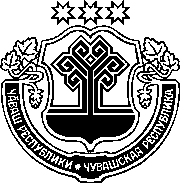 ЧӐВАШ РЕСПУБЛИКИНСАККУНӖЧӐваш РеспубликиН "ҪАР ҪАПӐҪӐВӖСЕН ИНВАЛИЧӖСЕНЕ ХУШМА ТӲЛЕВ ПАМАЛЛИ ЙӖРКЕ ҪИНЧЕН"САККУННЕ УЛШӐНУСЕМ КӖРТЕССИ ҪИНЧЕНЧӑваш Республикин Патшалӑх Канашӗ2020 ҫулхи нарӑс уйӑхӗн 28-мӗшӗнчейышӑннӑ1 статьяЧӑваш Республикин "Ҫар ҫапӑҫӑвӗсен инваличӗсене хушма тӳлев па-малли йӗрке ҫинчен" 2012 ҫулхи ҫу уйӑхӗн 10-мӗшӗнчи 23 №-лӗ саккунне (Чӑваш Республикин Саккунӗсен пуххи, 2012, 5 №) ҫакӑн пек улшӑнусем кӗртес:1) 3 статьяра:а) 1-мӗш пайра "Чӑваш Республикин ӗҫ тӑвакан власть органӗн соци-аллӑ аталану енӗпе полномочи панӑ территорири органне (малалла – полномочи панӑ орган)" сӑмахсене "Чӑваш Республикин Ӗҫлев тата социаллӑ хӳтлӗх министерствин Чӑваш Республикин "Социаллӑ пулӑшу паракан центр" хысна учрежденийӗн халӑха социаллӑ хӳтлӗх паракан пайне (малалла – халӑха социаллӑ хӳтлӗх паракан пай)" сӑмахсемпе улӑштарас;ӑ) 2-мӗш пайӑн 2-мӗш пункчӗн иккӗмӗш абзацӗнче "полномочи панӑ органӑн территорири органӗ (малалла – территорири орган)" сӑмахсене "халӑха социаллӑ хӳтлӗх паракан пайӗ" сӑмахсемпе улӑштарас, "полномочи панӑ органпа" сӑмахсене "Чӑваш Республикин Ӗҫлев тата социаллӑ хӳтлӗх министерствипе" сӑмахсемпе улӑштарас;б) 3-мӗш пайӑн пӗрремӗш абзацӗнче "территорири орган" сӑмахсене "халӑха социаллӑ хӳтлӗх паракан пай" сӑмахсемпе улӑштарас; 2) 4 статьяра:а) 1-мӗш пайра:пӗрремӗш абзацра "территорири органӗ" сӑмахсене "халӑха социаллӑ хӳтлӗх паракан пайӗ" сӑмахсемпе улӑштарас;иккӗмӗш абзацра "территорири органӗнче" сӑмахсене "халӑха соци-аллӑ хӳтлӗх паракан пайра" сӑмахсемпе улӑштарас;ӑ) 2-мӗш пайра "территорири органа" сӑмахсене "халӑха социаллӑ хӳтлӗх паракан пая" сӑмахсемпе улӑштарас;б) 3-мӗш пайра:пӗрремӗш абзацра "территорири органа" сӑмахсене "халӑха социаллӑ хӳтлӗх паракан пая" сӑмахсемпе улӑштарас;иккӗмӗш абзацра "территорири орган" сӑмахсене "халӑха социаллӑ хӳтлӗх паракан пай" сӑмахсемпе улӑштарас, "полномочи панӑ органпа" сӑ-махсене "Чӑваш Республикин Ӗҫлев тата социаллӑ хӳтлӗх министерствипе" сӑмахсемпе улӑштарас;в) 4-мӗш пайра:пӗрремӗш абзацра "патшалӑх" сӑмаха кӑларса пӑрахас;иккӗмӗш абзацра тивӗҫлӗ падежри "территорири орган" сӑмахсене тивӗҫлӗ падежри "халӑха социаллӑ хӳтлӗх паракан пай" сӑмахсемпе улӑштарас, "патшалӑх" сӑмаха кӑларса пӑрахас;г) 6-мӗш пайӑн пӗрремӗш абзацӗнче "Территорири орган" сӑмахсене "Халӑха социаллӑ хӳтлӗх паракан пай" сӑмахсемпе улӑштарас;3) 5 статьяра:а) 2-мӗш пайра "территорири органпа" сӑмахсене "халӑха социаллӑ хӳтлӗх паракан пайпа" сӑмахсемпе улӑштарас;ӑ) 4-мӗш пайӑн иккӗмӗш абзацӗнче "территорири органӑн" сӑмахсене "халӑха социаллӑ хӳтлӗх паракан пайӑн" сӑмахсемпе улӑштарас;б) 6-мӗш пайӑн тӑваттӑмӗш абзацӗнче "ҫар ҫапӑҫӑвӗсен инваличӗ" сӑ-махсене "гражданин" сӑмахпа улӑштарас;в) 7-мӗш пайра "территорири органа" сӑмахсене "халӑха социаллӑ хӳтлӗх паракан пая" сӑмахсемпе улӑштарас;4) ҫакӑн пек ҫырса 51 статья хушса хурас:"51 статья.	Информацие Социаллӑ тивӗҫтерӗвӗн пӗрлехи патша-лӑх информаци системине вырнаҫтарассиҪар ҫапӑҫӑвӗсен инваличӗсене ҫак Саккунпа килӗшӳллӗн хушма тӳ-лев памалла туни тата ӑна уйӑрса пани ҫинчен калакан информацие Соци-аллӑ тивӗҫтерӗвӗн пӗрлехи патшалӑх информаци системине вырнаҫтараҫ-ҫӗ. Асӑннӑ информацие Социаллӑ тивӗҫтерӗвӗн пӗрлехи патшалӑх информаци системине вырнаҫтарас тата унтан илес ӗҫе Федерацин "Патшалӑхӑн социаллӑ пулӑшӑвӗ ҫинчен" 1999 ҫулхи утӑ уйӑхӗн 17-мӗшӗнчи 178-ФЗ №-лӗ саккунӗпе килӗшӳллӗн туса пыраҫҫӗ.".2 статьяҪак Саккун ӑна официаллӑ йӗркепе пичетлесе кӑларнӑ кун хыҫҫӑн вунӑ кун иртсен вӑя кӗрет.Шупашкар хули Чӑваш РеспубликинПуҫлӑхӗн тивӗҫӗсеневӑхӑтлӑха пурнӑҫлаканО. Николаев